* Meie lasteaed osaleb Euroopa Liidu poolt rahaliselt toetatavas üleeuroopalises koolikavas                                                 ** Seoses laste arvu muutumisega võimalikud menüüs muudatused*** Toidus sisalduvate allergeenide kohta võib lisainfot küsida tervishoiutöötajalt või laohoidjaltEsmaspäev 25.02.2019Hommikusöök:    Keedetud makaronid võiga                               Sai riivjuustuga                              TeePuuviljapaus:      Õun*Lõunasöök:         Läätsesupp maitserohelisega                              Täistera rukkileib                             Hautatud kana hapukoorekastmes                             Juurviljapüree võiga Õhtuoode:           Kartulipüree võiga                             V.kapsa-porgandisalat toiduõliga                             Keefir*                              Värske puuviliNeljapäev 28.02.2019Hommikusöök:     Seitsmeviljahelbepuder võiga                                 Maasikatoormoos                                 Piim* Puuviljapaus:        KiiviLõunasöök:            Rassolnik maitserohelise ja hapukoorega                                 Peenleib                                  Kala koorekastmes                                Sõmer riis võiga                                Värskekapsa-paprikasalat toiduõligaÕhtuoode:              Juurviljasalat toiduõliga                                        Võileib                                Tee sidruniga                                Värske puuviliTeisipäev 26.02.2019Hommikusöök:    Mannapuder võiga                               Banaanitoormoos                              Piim*Puuviljapaus:       Pirn*Lõunasöök:           Kala-riisisupp maitserohelise ja                                   hapukoorega. Peenleib                               Tefteelid                               Kartuli-porgandipüree võiga                               Kaalika-ananassisalat                                Õhtuoode:             Tatra-piimasupp võiga                               Sai munavõiga                               Värske puuvili                             Reede 01.03.2019Hommikusöök:       Hirsipuder võiga                                  Sepik moosiga                                  Piim*Puuviljapaus:          BanaanLõunasöök:             Peedisupp hapukoorega                                 Täistera rukkileib                                 Kartuli-lihavorm                                 Piimakaste. HapukurkÕhtuoode:               Kohupiimakreem                                 Mahlakissell täismahlast                                 Värske puuvili                         Kolmapäev 27.02.2019Hommikusöök:     Odratangupuder võiga                                 Sepik võiga                                Kakaojook piimagaPuuviljapaus:        HurmaaLõunasöök:           Juurviljasupp hapukoorega                                Täistera rukkileib                                Hautatud kartul lihaga                               Hiinakapsa-maisisalat toiduõligaÕhtuoode:            Nuudli-kohupiimavorm                              Piim*                              Värske puuvili               NÄDALAMENÜÜ 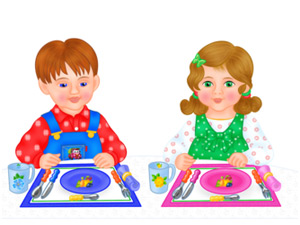 